NOMBRES Y APELLIDOS 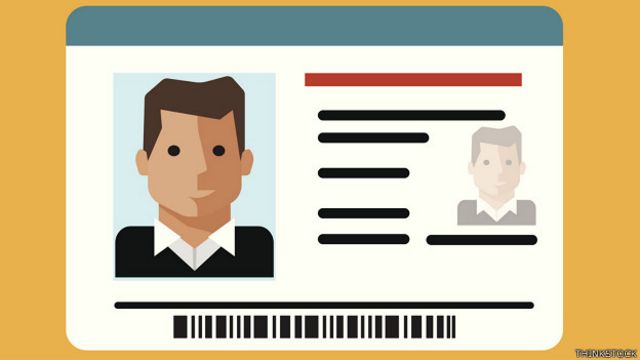 Ingeniería Eléctrica – IX SemestreTeléfono: +57 X XXXXXXCelular: +57 XXX XXXXXXXEmail: XXXXXXX@unipamplona.edu.co Fecha y lugar de nacimiento: Dirección: Perfil profesional: descripción general de su experiencia, áreas de conocimientos, fortalezas, funciones que ha desempeñado y cargos que ha tenido o en los que se ha formado. Resuma en un párrafo lo más relevante de su carrera profesional, piense con detenimiento ya que es el primer contacto con un reclutador y debe decir lo que quiere transmitir con pocas palabras. No es necesario detallar la experiencia, tendrá oportunidad de hacerlo más adelante, describa las capacidades por las que debe ser contratado.2010 – 2013		Ingeniería Eléctrica			IX semestreUniversidad de Pamplona, ciudadPromedio 4.0/5.02003 – 2009 		Universidad, ciudad			Título Promedio 4.0/5.02016 – presente	Empresa, Ciudad			Puesto en la empresaDescripción de las funciones, actividades y logros que se tuvo en el puesto. Sea específico acerca de lo que logró hacer en esta posición, actividades que impulsó, capacidades que logró desarrollar, habilidades que usó y destacar sus responsabilidades. Utilice mediciones precisas que corroboren en el éxito en el puesto.Teléfono: +57 5 55555552016 – presente	Empresa, Ciudad			Puesto en la empresaDescripción de las funciones, actividades y logros que se tuvo en el puesto. Sea específico acerca de lo que logró hacer en esta posición, actividades que impulsó, capacidades que logró desarrollar, habilidades que usó y destacar sus responsabilidades. Utilice mediciones precisas que corroboren en el éxito en el puesto.Teléfono: +57 5 55555552016 – presente	Distinción, Institución			Ciudad2016 – presente	Actividad, Institución			CiudadDescripción de las funciones, actividades y logros que se tuvo en el puesto. Sea específico acerca de lo que logró hacer en esta posición, actividades que impulsó, capacidades que logró desarrollar, habilidades que usó y destacar sus responsabilidades. Utilice mediciones precisas que corroboren en el éxito en el puesto.Idioma, Nivel de acuerdo con el MCE, Tipo de Certificado (Sino posee un certificado de idiomas, indique el nivel real en Escritura, Lectura y Conversación (alto, medio o bajo)Idioma, Nivel de acuerdo con el MCE, Tipo de CertificadoNombres Apellidos. CargoEmpresaTeléfonoNombres Apellidos. CargoEmpresaTeléfonoFirma del Estudiante      _____________________________________________			            c.c.		        deNota: La hoja de vida es de máximo 2 páginas. NO se debe adjuntar ningún tipo de documento o certificado adicional.PERFIL PROFESIONALEDUCACIÓNEXPERIENCIA LABORALDISTINCIONES / ACTIVIDADES EXTRACURRICULARESINTERESES ACADÉMICOS Y LABORALESIDIOMASREFERENCIAS PERSONALES